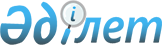 Об утверждении государственного образовательного заказа на подготовку специалистов с высшим и послевузовским образованием, а также с техническим и профессиональным, послесредним образованием в организациях образования, финансируемых из республиканского бюджета (за исключением подготовки специалистов в организациях образования Комитета национальной безопасности Республики Казахстан) на 2009/2010 учебный годПостановление Правительства Республики Казахстан от 13 мая 2009 года № 704      В соответствии с законами Республики Казахстан от 27 июля 2007 года « Об образовании» и от 4 декабря 2008 года « О республиканском бюджете на 2009 - 2011 годы» Правительство Республики Казахстан ПОСТАНОВЛЯЕТ: 



      1. Утвердить прилагаемые: 



      1) государственный образовательный заказ на подготовку специалистов с техническим и профессиональным образованием в организациях образования, финансируемых из республиканского бюджета на 2009/2010 учебный год; 



      2) государственный образовательный заказ на подготовку специалистов с высшим образованием в организациях образования, финансируемых из республиканского бюджета на 2009/2010 учебный год; 



      3) государственный образовательный заказ на подготовку специалистов с послевузовским образованием в организациях образования, финансируемых из республиканского бюджета на 2009/2010 учебный год. 



      2. Администраторам бюджетных программ в установленном законодательством порядке провести размещение утвержденных государственных образовательных заказов на подготовку специалистов с высшим и послевузовским образованием, а также с техническим и профессиональным образованием в организациях образования, финансируемых из республиканского бюджета. 



      3. Настоящее постановление вводится в действие по истечении десяти календарных дней со дня первого официального опубликования.       Премьер-Министр 

      Республики Казахстан                       К. Масимов Утвержден           

постановлением Правительства 

Республики Казахстан    

от 13 мая 2009 года № 704  

Государственный образовательный заказ на подготовку специалистов с техническим и профессиональным образованием в организациях образования, финансируемых из республиканского бюджета на 2009/2010 учебный год       Сноска. Раздел с изменениями, внесенными постановлением Правительства РК от 02.06.2009 № 816. 

Государственный образовательный заказ 

на подготовку специалистов с техническим и профессиональным 

образованием в государственных учреждениях Министерства 

образования и науки Республики Казахстан на 2009/2010 учебный 

год       Сноска. Раздел с изменением, внесенным постановлением Правительства РК от 12.10.2009 № 1560. 

Государственный образовательный заказ на подготовку специалистов с техническим и профессиональным образованием в учебном заведении Комитета уголовно-исполнительной системы Министерства юстиции Республики Казахстан 

на 2009/2010 учебный год  

Государственный образовательный заказ 

на подготовку специалистов с технический и профессиональным 

образованием в учебных заведениях Министерства внутренних дел 

Республики Казахстан на 2009/2010 учебный гол  

Государственный образовательный заказ на подготовку специалистов с техническим и профессиональным образованием в военных учебных заведениях Министерства обороны Республики Казахстан на 2009/2010 учебный год Утвержден             

постановлением Правительства  

Республики Казахстан      

от 13 мая 2009 года № 704    

Государственный образовательный заказ на подготовку специалистов с высшим образованием в организациях образования, финансируемых из республиканского бюджета 

на 2009/2010 учебный год       Сноска. Таблица с изменением, внесенным постановлением Правительства РК от 01.03.2010 № 149.* - Казахский национальный университет имени аль-Фараби, Казахский национальный технический университет имени К. Сатпаева, Евразийский национальный университет имени Л.Н. Гумилева, Казахский национальный аграрный университет, Казахский национальный педагогический университет имени Абая, Казахский национальный медицинский университет имени С.Д. Асфендиярова; 

** - распространяется на специальности, по которым осуществляется прием в данное высшее учебное заведение в рамках госзаказа; 

*** - высшие учебные заведения, администраторами бюджетных программ которых являются Министерства образования и науки и здравоохранения Республики Казахстан.  

Государственный образовательный заказ на подготовку 

специалистов с высшим образованием в учебных заведениях 

Агентства Республики Казахстан по борьбе с экономической и 

коррупционной преступностью (финансовая полиция) 

на 2009/2010 учебный год  

Государственный образовательный заказ 

на подготовку специалистов с высшим образованием в учебных 

заведениях Министерства по чрезвычайным ситуациям Республики 

Казахстан на 2009/2010 учебный год  

Государственный образовательный заказ на подготовку 

специалистов с высшим образованием в учебных заведениях 

Комитета уголовно-исполнительной системы Министерства юстиции 

Республики Казахстан на 2009/2010 учебный год  

Государственный образовательный заказ на подготовку специалистов с высшим образованием в учебных заведениях Министерства внутренних дел Республики Казахстан 

на 2009/2010 учебный год  

Государственный образовательный заказ на подготовку 

специалистов с высшим образованием в военно-учебных заведениях 

Министерства обороны Республики Казахстан 

на 2009/2010 учебный год Утвержден           

постановлением Правительства 

Республики Казахстан    

от 13 мая 2009 года № 704  

Государственный образовательный заказ на подготовку 

специалистов с послевузовским образованием в организациях 

образования, финансируемых из республиканского бюджета 

на 2009/2010 учебный год  Прием в магистратуру * - Казахский национальный университет имени аль-Фараби, Казахский национальный технический университет имени К. Сатпаева, Евразийский национальный университет имени Л.Н. Гумилева, Казахский национальный аграрный университет, Казахский национальный педагогический университет имени Абая, Казахский национальный медицинский университет имени С. Д. Асфендиярова; 

** - организации образования, администраторами бюджетных программ которых являются министерства образования и науки и здравоохранения Республики Казахстан.  

Прием в магистратуру  

Прием в резидентуру  

Прием в адъюнктуру военно-учебных заведений Министерства 

обороны Республики Казахстан на 2009/2010 учебный год  

Прием в докторантуру PhD 

в организации образования, администратором бюджетных программ 

которых является Министерство образования и науки 

Республики Казахстан  

Прием в докторантуру PhD 

Академии финансовой полиции Агентства Республики Казахстан по 

борьбе с экономической и коррупционной преступностью 

(финансовая полиция)  

Прием в докторантуру PhD по медицинским специальностям 
					© 2012. РГП на ПХВ «Институт законодательства и правовой информации Республики Казахстан» Министерства юстиции Республики Казахстан
				Наименование групп 

специальностей Государственный 

образовательный 

заказ Государственный 

образовательный 

заказ Средние расходы 

на обучение 

1 специалиста за 

учебный год 

(в тыс.тенге) Наименование групп 

специальностей очное 

обучение заочное 

обучение Средние расходы 

на обучение 

1 специалиста за 

учебный год 

(в тыс.тенге) Всего 2201 Специальности культуры и 

искусства 300 - 418,1 Технические специальности 380 - 196,3 Технические специальности 

(первоначальная подготовка 

пилотов) 75 1715,0 Специальности образования 156 - 155,8 Специальности сельского 

хозяйства, ветеринарии и 

экологии 160 - 117,8 Медицинские специальности 500 - 241,4 Специальности нефтегазового 

дела 250 - 198,6 Специальности энергетики 300 - 199,1 Специальности образования 80 - 627,6 Наименование групп 

специальностей Государственный 

образовательный 

заказ Государственный 

образовательный 

заказ Средние расходы 

на 

обучение 

1 специалиста за 

учебный год 

(в тыс. тенге) Наименование групп 

специальностей очное 

обучение заочное 

обучение Всего 120 Казахская национальная академия искусств имени Т. Жургенова Казахская национальная академия искусств имени Т. Жургенова Казахская национальная академия искусств имени Т. Жургенова Казахская национальная академия искусств имени Т. Жургенова Специальности искусства и 

культуры 60 - x Казахский национальный университет искусствКазахский национальный университет искусствКазахский национальный университет искусствКазахский национальный университет искусствСпециальности искусства и 

культуры 60 - x Код Наименование групп 

специальностей Государственный 

образовательный 

заказ Государственный 

образовательный 

заказ Средние расходы на 

обучение 

1 специалиста за 

учебный год 

(в тыс.тенге) Код Наименование групп 

специальностей очное 

обучение заочное 

обучение Средние расходы на 

обучение 

1 специалиста за 

учебный год 

(в тыс.тенге) Павлодарский юридический колледж Павлодарский юридический колледж Павлодарский юридический колледж Павлодарский юридический колледж Павлодарский юридический колледж Всего 150 100 0202002 Правоохранительная 

деятельность 150 100 814,6 Код Наименование групп 

специальностей Государственный 

образовательный 

заказ Государственный 

образовательный 

заказ Средние расходы на 

обучение 

1 специалиста за 

учебный год 

(в тыс.тенге) Код Наименование групп 

специальностей очное 

обучение заочное

обучение Средние расходы на 

обучение 

1 специалиста за 

учебный год 

(в тыс.тенге) Всего 420 Актюбинский юридический колледж Актюбинский юридический колледж Актюбинский юридический колледж Актюбинский юридический колледж Актюбинский юридический колледж 0202002 Правоохранительная 

деятельность 150 749,8 Семипалатинский юридический колледж Семипалатинский юридический колледж Семипалатинский юридический колледж Семипалатинский юридический колледж Семипалатинский юридический колледж 0202002 Правоохранительная 

деятельность 150 832,5 Шымкентский юридический колледж Шымкентский юридический колледж Шымкентский юридический колледж Шымкентский юридический колледж Шымкентский юридический колледж 0202002 Правоохранительная 

деятельность 120 962,4 Код Наименование групп 

специальностей Государственный 

образовательный 

заказ Государственный 

образовательный 

заказ Средние расходы на 

обучение 

1 специалиста за 

учебный год 

(в тыс.тенге) Код Наименование групп 

специальностей очное 

обучение заочное 

обучение Средние расходы на 

обучение 

1 специалиста за 

учебный год 

(в тыс.тенге) Всего 165 Кадетский корпус Кадетский корпус Кадетский корпус Кадетский корпус Кадетский корпус 051013 Командная тактическая 

мотострелковых войск 120 677,0 Военно-морской институт Военно-морской институт Военно-морской институт Военно-морской институт Военно-морской институт 4501002 Кораблевождение и 

зрительная связь 15 715,6 4502002 Корабельные средства 

связи 15 715,6 4503002 Корабельные двигатели 

внутреннего сгорания 

и электрооборудова ние 15 715,6 Код Наименова- 

ние групп 

специаль- 

но стей Государ- 

ственный 

образователь- 

ный заказ Государ- 

ственный 

образователь- 

ный заказ Средние расходы на обучение 1 студента за учебный 

год (в тыс.тенге) Средние расходы на обучение 1 студента за учебный 

год (в тыс.тенге) Средние расходы на обучение 1 студента за учебный 

год (в тыс.тенге) Средние расходы на обучение 1 студента за учебный 

год (в тыс.тенге) Средние расходы на обучение 1 студента за учебный 

год (в тыс.тенге) Средние расходы на обучение 1 студента за учебный 

год (в тыс.тенге) Средние расходы на обучение 1 студента за учебный 

год (в тыс.тенге) Средние расходы на обучение 1 студента за учебный 

год (в тыс.тенге) Код Наименова- 

ние групп 

специаль- 

но стей очное 

обуче- 

ние заоч- 

ное 

обуче- 

ние В 6 

национальных 

вузах* В 6 

национальных 

вузах* В 

Казахстанско- 

Британском 

техническом 

университете** В 

Казахстанско- 

Британском 

техническом 

университете** В 

Международ- 

ном 

университете 

информацион- 

ных 

технологий** В 

Международ- 

ном 

университете 

информацион- 

ных 

технологий** В других 

вузах*** В других 

вузах*** Код Наименова- 

ние групп 

специаль- 

но стей очное 

обуче- 

ние заоч- 

ное 

обуче- 

ние на 4 

месяца 

2009 

года на 8 

месяце 

2010 

года на 4 

месяца 

2009 

года на 8 

меся- 

цев 

2010 

года на 4 

месяца 

2009 

года на 8 

меся- 

цев 

2010 

года на 4 

месяца 

2009 

года на 8 

меся- 

цев 

2010 

года 1 2 3 4 5 6 7 8 9 10 11 12 Всего 33840 1000 050100 Образование 8075 1000 151,7 353,9 73,7 178,4 050200 Гуманитарные 

науки 770 151,7 353,9 74,8 180,8 050300 Право 230 151,7 353,9 74,8 180,8 050400 Искусство 220 151,7 353,9 88,2 213,8 050500 Социальные 

науки и 

бизнес 810 151,7 353,9 158,1 316,3 74,8 180,8 050600 Естественные 

науки 1000 151,7 353,9 74,8 180,8 050700 Технические 

науки и 

технологии 11465 151,7 353,9 158,1 316,3 151,7 353,9 77,7 188,4 050800 Сельско- 

хозя йствен- 

ные науки 1600 151,7 353,9 75,8 183,5 050900 Услуги 970 151,7 353,9 74,8 180,8 051100 Здравоохра- 

нение и 

социальное 

обеспечение 

(медицина) 1500 137,4 367,7 106,1 249,8 051200 Ветеринария 530 151,7 353,9 75,8 183,5 051300 Здравоохра- 

нение и 

социальное 

обеспечение 

(медицина) 3500 137,4 367,7 106,1 249,8 На обучение 

студентов из 

Турецкой 

Республики, 

других

тюркоязычных

республик в 

Международ- 

ном

Казахско- 

Турецком

университете

имени Х.А.

Ясави 200 74,8 180,8 На обучение 

студентов в 

Казахстан- 

ском филиале 

Московского 

государст- 

венного

университета

имени М.В. 

Ломоносова 125 293,4 663,1 На обучение 

студентов в 

филиале 

«Восход» 

Московского

авиационного

института 45 136,7 321,3 Вузы 

искусств 600 X X На обучение 

слушателей 

подготови-

тельных отделений 

вузов 1600 74,8 180,8 Резерв 50 74,8 180,8 Код Наименование 

специальностей Государственный 

образовательный 

заказ Государственный 

образовательный 

заказ Средние расходы на 

обучение 1 студента в 

год (в тыс. тенге) Код Наименование 

специальностей очное 

обучение заочное 

обучение Средние расходы на 

обучение 1 студента в 

год (в тыс. тенге) Академия финансовой полиции Академия финансовой полиции Академия финансовой полиции Академия финансовой полиции Академия финансовой полиции Всего 120 050301 Юриспруденция 40 909,0 050303 Правоохранитель-

ная деятельность 40 909,0 050304 Таможенное дело 40 909,0 Код Наименование 

специальностей Государственный 

образовательный 

заказ Государственный 

образовательный 

заказ Средние расходы на 

обучение 1 студента в 

год (в тыс. тенге) Код Наименование 

специальностей очное 

обучение заочное 

обучение Средние расходы на 

обучение 1 студента в 

год (в тыс. тенге) Кокшетауский технический институт Кокшетауский технический институт Кокшетауский технический институт Кокшетауский технический институт Кокшетауский технический институт Всего 120 75 051001 Пожарная безопасность 120 75 840,97 Код Наименование 

специальностей Государственный 

образовательный 

заказ Государственный 

образовательный 

заказ Средние расходы на 

обучение 1 студента в 

год (в тыс. тенге) Код Наименование 

специальностей очное 

обучение заочное 

обучение Средние расходы на 

обучение 1 студента в 

год (в тыс. тенге) Академия Комитета уголовно-исполнительной системы Академия Комитета уголовно-исполнительной системы Академия Комитета уголовно-исполнительной системы Академия Комитета уголовно-исполнительной системы Академия Комитета уголовно-исполнительной системы Всего 200 200 050303 Правоохранитель-

ная деятельность 175 200 546,5 050103 Педагогика и 

психология 25 546,5 Код Наименование 

специальностей Государственный 

образовательный 

заказ Государственный 

образовательный 

заказ Средние расходы на 

обучение 1 студента в 

год (в тыс. тенге) Код Наименование 

специальностей очное 

обучение заочное 

обучение Средние расходы на 

обучение 1 студента в 

год (в тыс. тенге) 1 2 3 4 5 Всего 770 400 Академия Министерства внутренних дел Республики Казахстан Академия Министерства внутренних дел Республики Казахстан Академия Министерства внутренних дел Республики Казахстан Академия Министерства внутренних дел Республики Казахстан Академия Министерства внутренних дел Республики Казахстан 050303 Правоохранительная 

деятельность 300 200 903,3 Карагандинский юридический институт Карагандинский юридический институт Карагандинский юридический институт Карагандинский юридический институт Карагандинский юридический институт 050303 Правоохранительная 

деятельность 250 200 708,8 Военный институт Внутренних войск (г. Петропавловск) Военный институт Внутренних войск (г. Петропавловск) Военный институт Внутренних войск (г. Петропавловск) Военный институт Внутренних войск (г. Петропавловск) Военный институт Внутренних войск (г. Петропавловск) 051061 Командная 

тактическая 

внутренних войск 100 1282,9 051062 Командная 

тактическая 

воспитательной и 

социально-правовой 

работы 40 1282,9 051063 Командная 

тактическая

инженерно-техничес-

кого обеспечения 

войск 20 1282,9 051064 Командная 

тактическая

ракетно-артиллерий-

ского вооружения 20 1282,9 051065 Командная 

тактическая 

автомобильных войск 20 1282,9 051066 Командная 

тактическая 

тылового 

обеспечения 20 1282,9 Код Наименование групп 

специальностей Государственный 

образовательный 

заказ Средние расходы 

на обучение 1 

студента в год 

(в тыс. тенге) 1 2 3 4 Всего 887 Военный институт сухопутных войск Военный институт сухопутных войск Военный институт сухопутных войск Военный институт сухопутных войск 051003 Командная тактическая 

танковых войск 30 924,3 051004 Командная тактическая 

воздушно-десантных войск 30 924,3 051005 Командная тактическая 

артиллерии 60 924,3 051006 Командная тактическая 

автомобильных войск 30 924,3 051007 Бронетанковое вооружение 

и техника 30 924,3 051008 Командная тактическая 

инженерных войск 30 924,3 051010 Командная тактическая 

вещевого обеспечения 

войск 10 924,3 051011 Командная тактическая 

продовольственного 

обеспечения войск 10 924,3 051012 Командная тактическая 

обеспечения 

жидким топливом 10 924,3 051013 Командная тактическая 

мотострелковых войск 120 924,3 051064 Командная тактическая 

ракетно-артиллерийского 

вооружения 30 924,3 Итого 390 Военный институт Сил воздушной обороны Военный институт Сил воздушной обороны Военный институт Сил воздушной обороны Военный институт Сил воздушной обороны 051029 Эксплуатация летательных 

аппаратов (Командная 

тактическая фронтовой 

авиации) 15 1795,2 051030 Штурманская тактическая 

авиации 10 1795,2 051031 Командная тактическая 

боевого 

управления авиацией 12 1795,2 051032 Техническая эксплуатация 

летательных аппаратов и 

двигателей 75 1795,2 051033 Авиационное вооружение 25 1795,2 051034 Техническая эксплуатация 

авиационного оборудования 30 1795,2 051035 Авиационное 

радиоэлектронное 

оборудование 30 1795,2 Итого 197 Военно-инженерный институт радиоэлектроники и связи Военно-инженерный институт радиоэлектроники и связи Военно-инженерный институт радиоэлектроники и связи Военно-инженерный институт радиоэлектроники и связи 051018 Радиосвязь и 

радионавигация (для 

подразделений 

радиотехнического 

обеспечения авиации) 20 940,7 051019 Сети связи и системы 

коммутации 60 940,7 051020 Радиотехника (для 

подразделений 

зенитно-ракетных войск 

Сил воздушной обороны) 40 940,7 051020 Радиотехника (для 

подразделений 

радиотехнических войск 

Сил воздушной обороны) 60 940,7 051021 Инженер 

автоматизированной 

системы управления 30 940,7 Итого 210 Военный институт Министерства обороны Республики Казахстан Военный институт Министерства обороны Республики Казахстан Военный институт Министерства обороны Республики Казахстан Военный институт Министерства обороны Республики Казахстан 051051 Военное переводческое 

дело 40 733,5 051009 Офицеры воспитательных 

структур 50 733,5 Итого 90 Код Наимено- 

вание 

групп 

специаль- 

ностей Государственный 

образовательный 

заказ Государственный 

образовательный 

заказ Средние расходы на обучение 1 магистранта в год 

(в тыс. тенге) Средние расходы на обучение 1 магистранта в год 

(в тыс. тенге) Средние расходы на обучение 1 магистранта в год 

(в тыс. тенге) Средние расходы на обучение 1 магистранта в год 

(в тыс. тенге) Средние расходы на обучение 1 магистранта в год 

(в тыс. тенге) Средние расходы на обучение 1 магистранта в год 

(в тыс. тенге) Средние расходы на обучение 1 магистранта в год 

(в тыс. тенге) Средние расходы на обучение 1 магистранта в год 

(в тыс. тенге) Код Наимено- 

вание 

групп 

специаль- 

ностей научная 

и педа- 

гогиче- 

ская 

магист- 

ратура профи- 

льная 

магист- 

ратура в 6 национальных высших 

учебных заведениях* в 6 национальных высших 

учебных заведениях* в 6 национальных высших 

учебных заведениях* в 6 национальных высших 

учебных заведениях* в других организациях 

образования** в других организациях 

образования** в других организациях 

образования** в других организациях 

образования** Код Наимено- 

вание 

групп 

специаль- 

ностей научная 

и педа- 

гогиче- 

ская 

магист- 

ратура профи- 

льная 

магист- 

ратура научная и 

педагоги- 

ческая 

магистратура научная и 

педагоги- 

ческая 

магистратура профильная 

магистратура профильная 

магистратура научная и 

педагоги- 

ческая 

магистра- 

ту ра научная и 

педагоги- 

ческая 

магистра- 

ту ра профильная 

магистратура профильная 

магистратура Код Наимено- 

вание 

групп 

специаль- 

ностей научная 

и педа- 

гогиче- 

ская 

магист- 

ратура профи- 

льная 

магист- 

ратура на 4 

месяца 

2009 

года на 8 

месяцев 

2010 

года на 4 

месяца 

2009 

года на 8 

месяцев 

2010 

года на 4 

месяца 

2009 

года на 8 

меся- 

цев 

2010 

года на 4 

месяца 

2009 

года на 8 

месяцев 

2010 

года 1 2 3 4 5 6 7 8 9 10 11 12 6N0100 Образова- 

ние 460 183,3 395,6 156,4 341,8 132,3 267,3 107,2 216,6 6N0200 Гуманитар-

ные науки 300 20 183,3 395,6 156,4 341,8 132,3 267,3 107,2 216,6 6N0300 Право 79 25 183,3 395,6 156,4 341,8 132,3 267,3 107,2 216,6 6N0400 Искусство 35 15 183,3 395,6 156,4 341,8 132,3 267,3 107,2 216,6 6N0500 Социальные

науки и 

бизнес 305 145 183,3 395,6 156,4 341,8 132,3 267,3 107,2 216,6 6N0600 Естествен-

ные науки 460 183,3 395,6 156,4 341,8 132,3 267,3 107,2 216,6 6N0700 Техничес- 

кие науки 

и техноло- 

гии 90 510 183,3 395,6 156,4 341,8 132,3 267,3 107,2 216,6 6N0800 Сельскохо-

зяйствен- 

ные науки 70 25 183,3 395,6 156,4 341,8 132,3 267,3 107,2 216,6 6N0900 Услуги 20 45 183,3 395,6 156,4 341,8 132,3 267,3 107,2 216,6 6N1200 Ветерина- 

рия 20 15 183,3 395,6 156,4 341,8 132,3 267,3 107,2 216,6 Всего 1839 800 6N1100 Медицина 70 183,3 395,6 135,4 330,6 Казахстанский филиал Московского государственного университета 

имени М.В.Ломоносова Казахстанский филиал Московского государственного университета 

имени М.В.Ломоносова Казахстанский филиал Московского государственного университета 

имени М.В.Ломоносова Казахстанский филиал Московского государственного университета 

имени М.В.Ломоносова Казахстанский филиал Московского государственного университета 

имени М.В.Ломоносова Казахстанский филиал Московского государственного университета 

имени М.В.Ломоносова Казахстанский филиал Московского государственного университета 

имени М.В.Ломоносова Казахстанский филиал Московского государственного университета 

имени М.В.Ломоносова Казахстанский филиал Московского государственного университета 

имени М.В.Ломоносова Казахстанский филиал Московского государственного университета 

имени М.В.Ломоносова Казахстанский филиал Московского государственного университета 

имени М.В.Ломоносова Казахстанский филиал Московского государственного университета 

имени М.В.Ломоносова 521603 Экономика 20 316,1 689,2 Всего 20 Итого 1929 800 Код Наименование групп 

специальностей Государственный 

образовательный 

заказ Средние расходы 

на обучение 

1 магистранта в 

год (в тыс.тенге) Академия Министерства внутренних дел Республики Казахстан Академия Министерства внутренних дел Республики Казахстан Академия Министерства внутренних дел Республики Казахстан Академия Министерства внутренних дел Республики Казахстан 6N0303 Правоохранительная 

деятельность 30 1661,4 Всего 30 Карагандинский юридический институт Министерства внутренних 

дел Республики Казахстан Карагандинский юридический институт Министерства внутренних 

дел Республики Казахстан Карагандинский юридический институт Министерства внутренних 

дел Республики Казахстан Карагандинский юридический институт Министерства внутренних 

дел Республики Казахстан 6N0303 Правоохранительная 

деятельность 20 1783,6 Всего 20 Академия финансовой полиции Агентства Республики Казахстан по 

борьбе с экономической и коррупционной преступностью 

(финансовая полиция) Академия финансовой полиции Агентства Республики Казахстан по 

борьбе с экономической и коррупционной преступностью 

(финансовая полиция) Академия финансовой полиции Агентства Республики Казахстан по 

борьбе с экономической и коррупционной преступностью 

(финансовая полиция) Академия финансовой полиции Агентства Республики Казахстан по 

борьбе с экономической и коррупционной преступностью 

(финансовая полиция) 6N0301 Юриспруденция 20 1102,5 Всего 20 Академия Комитета уголовно-исполнительной системы Министерства 

юстиции Республики Казахстан Академия Комитета уголовно-исполнительной системы Министерства 

юстиции Республики Казахстан Академия Комитета уголовно-исполнительной системы Министерства 

юстиции Республики Казахстан Академия Комитета уголовно-исполнительной системы Министерства 

юстиции Республики Казахстан 6N0303 Правоохранительная 

деятельность 6 1986,8 Всего 6 Код Наименова- 

ние 

отраслей 

наук Государственный 

образовательный 

заказ Средние расходы на 1 

обучающегося в год 

(в тыс. тенге) Средние расходы на 1 

обучающегося в год 

(в тыс. тенге) Код Наименова- 

ние 

отраслей 

наук Государственный 

образовательный 

заказ на 4 месяца 

2009 года На 8 месяцев 

2010 года 14.00.00 Медицина 278 86,97 211,7 Итого 278 Код Наименование 

групп 

специальностей Государственный 

образовательный 

заказ Средние расходы на 

обучение 1 магистранта 

в год (в тыс. тенге) Национальный университет обороны Национальный университет обороны Национальный университет обороны Национальный университет обороны 6N100300 Военное и 

административное 

управление 45 4446,3 6N100400 Управление 

техническим 

обеспечением 9 4446,3 6N100500 Управление 

тыловым 

обеспечением 9 4446,3 6N100600 Управление 

воспитательными и 

социально-право- 

выми процессами 9 4446,3 6N100700 Военное 

государственное 

управление 6 4446,3 6N100800 Военное 

образование 7 4446,3 Всего 85 Государственный 

образовательный заказ Средние расходы на 1 обучающегося 

в год (в тыс. тенге) Средние расходы на 1 обучающегося 

в год (в тыс. тенге) Государственный 

образовательный заказ на 4 месяца 2009 

года на 8 месяцев 2010 

года 200 423,3 846,7 Код Наименование отраслей 

наук Государст- 

венный 

образова- 

тельный заказ Средние расходы на 

1 обучающегося 

в год (в тыс. тенге) 12.00.08 Уголовное право и 

криминология 4 1963,5 Итого 4 Код Наименование 

отраслей наук Государст- 

венный 

образова- 

тельный заказ Средние расходы на 1 

обучающегося в год 

(в тыс. тенге) Средние расходы на 1 

обучающегося в год 

(в тыс. тенге) Код Наименование 

отраслей наук Государст- 

венный 

образова- 

тельный заказ на 4 месяца 

2009 года на 8 месяцев 

2010 года 14.00.00 Медицинские 10 257,1 531,0 Итого 10 